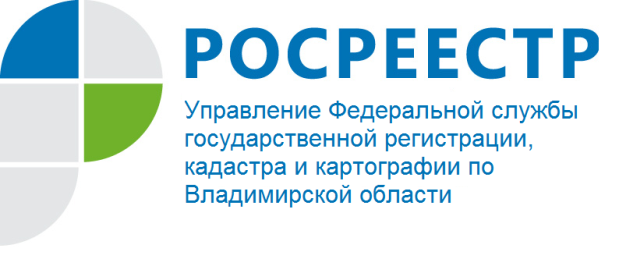 ПРЕСС-РЕЛИЗУправление Росреестра по Владимирской области информируето проведении прямой телефонной линии на тему: «Признание ранее учтенных прав. Внесение в Единый государственный реестр недвижимости сведений о ранее учтенных объектах недвижимости»Управление Росреестра по Владимирской области информирует о том, что 14 апреля 2022 года будет проводиться прямая телефонная линия с населением города Владимира и Владимирской области на тему: «Признание ранее учтенных прав. Внесение в Единый государственный реестр недвижимости сведений о ранее учтенных объектах недвижимости».На вопросы граждан ответит начальник Вязниковского отдела - Андрийцо Светлана Валерьевна.Время проведения прямой телефонной линии: с 10:00 до 11:00 часов.Свои вопросы Вы можете задать по телефону: 8 (49233) 3-08-11.Материал подготовлен Управлением Росреестра по Владимирской областиКонтакты для СМИУправление Росреестра по Владимирской областиг. Владимир, ул. Офицерская, д. 33-аОтдел организации, мониторинга и контроля(4922) 45-08-29(4922) 45-08-26